Комплект кровати модель LIZAКомплект кровати модель LIZA (далее – комплект кровати LIZA) представляет собой крупноузловую сборку и предназначен для установки в него матраца (матраса) и иных дополнительных и (или) составных частей с целью изготовления конечного изделия мебели бытовой для сидения и лежания – кровати, функциональное назначение которой заключается в предоставлении места для длительного отдыха и сна человека (рисунок 1).Комплект кровати LIZA является комплектующим для готового изделия мебели – кровати, осуществляет несущие функции по отношению к конечному изделию мебели – кровати, поэтому его технические характеристики напрямую связаны с техническими характеристиками как других комплектующих, так и конечного изделия мебели в целом.Нормативно-техническая, сопроводительная и эксплуатационная документация в отношении процессов жизненного цикла комплекта кровати LIZA (проектирование, производство, сборка, приемка, продажа, транспортирование, эксплуатация, пост-продажное обслуживание и пр.) может содержать наименование модели Изготовление и выпуск в обращение комплекта кровати LIZA осуществляется в установленном составе (комплектации). Состав комплекта кровати LIZA имеет базовое наполнение (комплектация 1), а также дополненное базовое наполнение (комплектация 2). Каждая из комплектаций и каждое из исполнений имеет альтернативность изготовления (раскроя и пошива) облицовочного чехла (рис. 1). Матрац (матрас) в состав комплекта кровати LIZA не включен. Подбор матраца (матраса) для установки в комплект кровати LIZA с целью сборки конечного изделия мебели – кровати осуществляется потребителем самостоятельно. При выборе матраца (матраса) потребитель должен исходить из технических характеристик комплекта кровати LIZA, его габаритных и функциональных размеров, а также состава.Рис. 1 Эскиз (схематичное изображение) внешнего видакомплекта кровати модель LIZAТехнические характеристики комплекта кровати LIZA имеют общие показатели, изложенные в технических условиях комплекта кровати ТУ 31.09.2-005-37780336-2022, а также показатели, присущие конкретно данной модели (таблице 1 и таблице 2).Таблица 1Отличительные особенности и индивидуально-определенные свойстваКаждый комплект кровати обладает всеми признаками вида товарной продукции. Однако, для индивидуальности и узнаваемости среди подобных видов товарной продукции, каждый комплект кровати наделяется индивидуальными художественно-конструктивными особенностями, которые формируют, прежде всего, внешний вид комплекта кровати, обеспечивают узнаваемость на мебельном рынке, удовлетворяют покупательский (потребительский) спрос, что и создает определенную модель.Выбор потребителя, обусловленный индивидуально-определенными свойствами определенной модели комплекта кровати, производится исходя из его личных вкусовых предпочтений, размеров его жилого помещения, дизайна интерьера его жилища.Изготовление и выпуск в обращение комплекта кровати LIZA осуществляется с применением единой системы конструкторской и технологической документации, соблюдением утвержденных технологических параметров (отличительных свойств) и художественно-конструктивных особенностей. Таким образом, комплект кровати LIZA может быть использован исключительно приобретающим его потребителем. Выбор потребителя оформляется в торговой точке розничной сети посредством заполнения и подписания им бланка заказа и своевременным его направлением в адрес изготовителя комплекта кровати LIZA.К отличительным особенностям комплекта кровати LIZA относятся:1. Спинка в изголовье обита облицовочным чехлом из основной мебельной ткани 1 (рис. 1). К передней части устанавливаются подвижные элементы. На задней части спинки в изголовье установлены два замка-молнии рулонных в вертикальном направлении и два замка-молнии рулонных в горизонтальном направлении, которые имеют исключительно технологическое назначение: легкость сборки комплекта-кровати модель LIZA, поставляемого в разобранном виде. Использовать замки-молнии в процессе эксплуатации и (или) в процессе сборки конечного изделия мебели – кровати не  следует.2. Подвижные элементы, установленные к передней части спинки в изголовье, различного действия и применения:- один подвижный элемент, расположенный посередине, имеющий функциональное назначение: дополнительная опорная поверхность с использованием механизма подъема и накладки (съемного гибкого предмета быта), входящей в комплектность поставки;- два подвижных элемента, расположенных слева и справа центрального подвижного элемента, имеющие функциональное назначение: изолирование определенной зоны спального места с использованием поворотного механизма.Все подвижные элементы спинка в изголовье обиты облицовочным чехлом, который предопределяет альтернативность выбора его изготовления (раскроя и пошива): или из основной мебельной ткани 1 (вариант 1),  или из основной мебельной ткани 2 (вариант 2) (рис. 1). В заказе комплекта кровати модель LIZA в соответствующем разделе указывается выбранный вариант изготовления облицовочного чехла подвижных элементов.3. Полка (неподвижный элемент) в количестве двух штук, установленная к передней части спинки в изголовье справа и слева от подвижных элементов. Предназначена для размещения мелких предметов быта (комплектация 1) и зарядки аккумулятора оборудования, поддерживающего возможность беспроводного питания аккумулятора (комплектация 2). Полка обита облицовочным чехлом, который предопределяет альтернативность выбора его изготовления (раскроя и пошива): или из основной мебельной ткани 1 (вариант 1),  или из основной мебельной ткани 2 (вариант 2) (рис. 1). В заказе комплекта кровати модель LIZA в соответствующем разделе указывается выбранный вариант изготовления облицовочного чехла полки.4. Накладка (съемный гибкий предмет быта), которая, прежде всего, дополняет подвижный элемент, установленный по центру передней части спинки в изголовье, защищает поверхность его облицовочного чехла от всевозможных загрязнений. Накладку, также, можно использовать и на других поверхностях предметов интерьера.4. Устройство, предназначенное для зарядки аккумулятора оборудования, поддерживающего возможность беспроводного питания аккумулятора (технология индукционной передачи энергии) на расстоянии до 4 см от внешнего источника (комплектация 2). Подробные технические требования и характеристики, указания по эксплуатации и иные сведения изготовителя устройства доступны для потребителя при заказе им комплекта кровати LIZA комплектации 2 необходимого исключительно ему исполнения. При оформлении бланка заказа в торговой точке потребителю необходимо указать на потребность в таком документе.5. Отделение для хранения постельных принадлежностей (короб), расположенное в нижней части комплекта кровати, доступ к которому открывается посредством механизма подъема, Для удобства захвата и начала движения по подъему основания матраца (матраса) по центру передней части основания матраца (матраса) установлен ремень-петля из основной мебельной ткани (материала).6. Полимерные опоры с несъемным обрезиненным подпятником, придающие комплекту кровати исключительную устойчивость и безопасность.7. Альтернативность варианта изготовления (раскроя и пошива) облицовочного чехла: мебельная ткань (материал) двух тонов (оттенков) (вариант 2) или мебельная ткань одного тона (оттенка) (вариант 1). В заказе комплекта кровати модель LIZA в соответствующем разделе указывается выбранный вариант изготовления облицовочного чехла (рис. 1).К индивидуально-определенным свойствам комплекта кровати LIZA относятся:1. Выбор потребителем подходящего исключительно ему варианта изготовления (раскроя и пошива) облицовочного чехла: мебельная ткань (материал) двух тонов (оттенков) (вариант 2) или мебельная ткань одного тона (оттенка) (вариант 1).2. Выбор потребителем подходящего исключительно ему тона (оттенка) из коллекций основной ткани (материала) по предложенным продавцом образцам (каталогу) для выбранного им варианта изготовления (раскроя и пошива) облицовочного чехла.2. Выбор потребителем подходящей исключительно ему комплектации:- комплектация 1 с базовым составом (без зарядного устройства),- комплектация 2 с дополненным базовым составом (с зарядным устройством).3. Выбор потребителем подходящего исключительно ему исполнения комплектации 1 или комплектации 2:- исполнение 1 (LIZA 1600) для установки матраца (матраса) с габаритным размером длины 1600мм и ширины 2000мм,- исполнение 2 (LIZA 1800) для установки матраца (матраса) с габаритным размером длины 1800мм и ширины 2000мм,- исполнение 3 (LIZA 2000) для установки матраца (матраса) с габаритным размером длины 2000мм и ширины 2000мм.4. Подбор габаритных и функциональных размеров, определяемых исключительно потребителем, исходя из размеров его жилища и (или) пространства его жилого помещения (таблица 2).Таблица 2Инструкция по сборке комплекта кровати LIZAдата актуализации 08.08.2022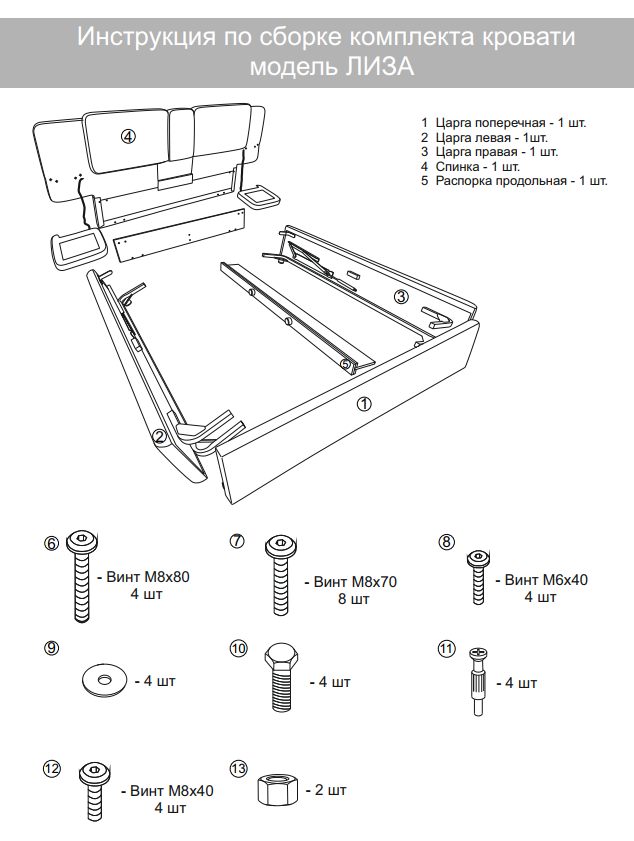 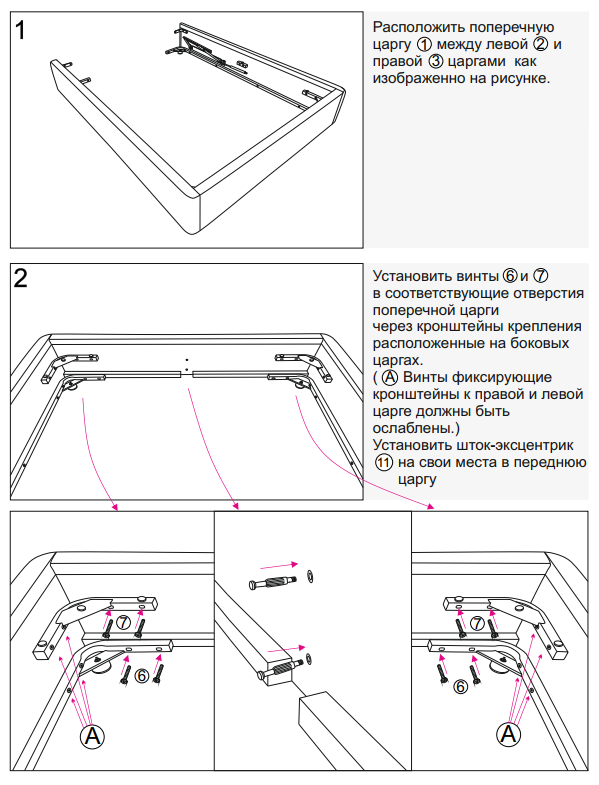 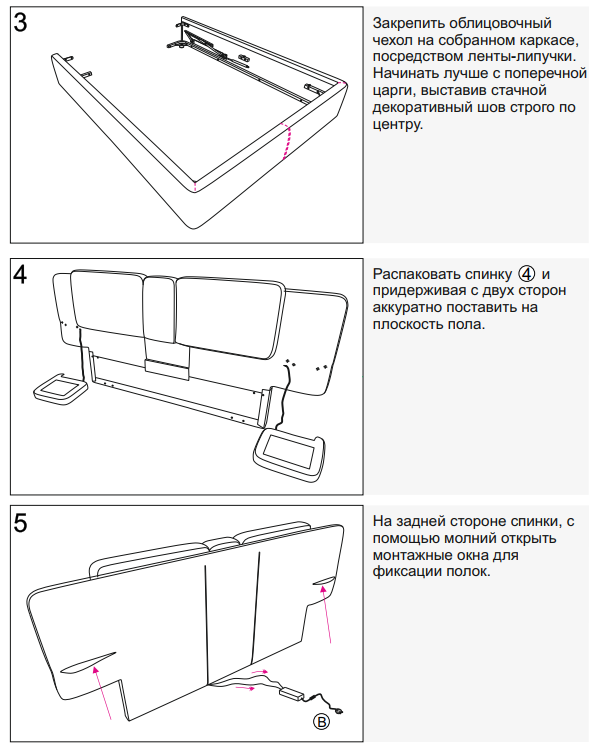 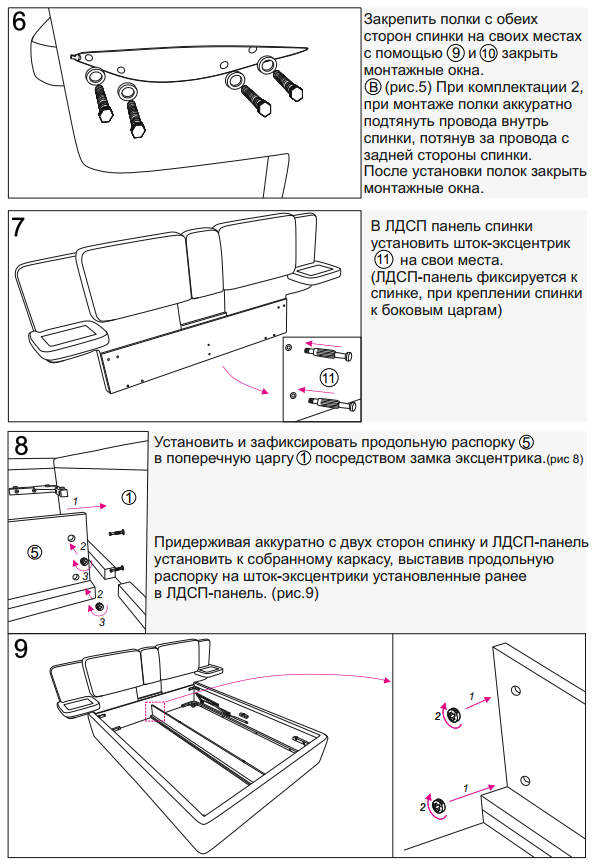 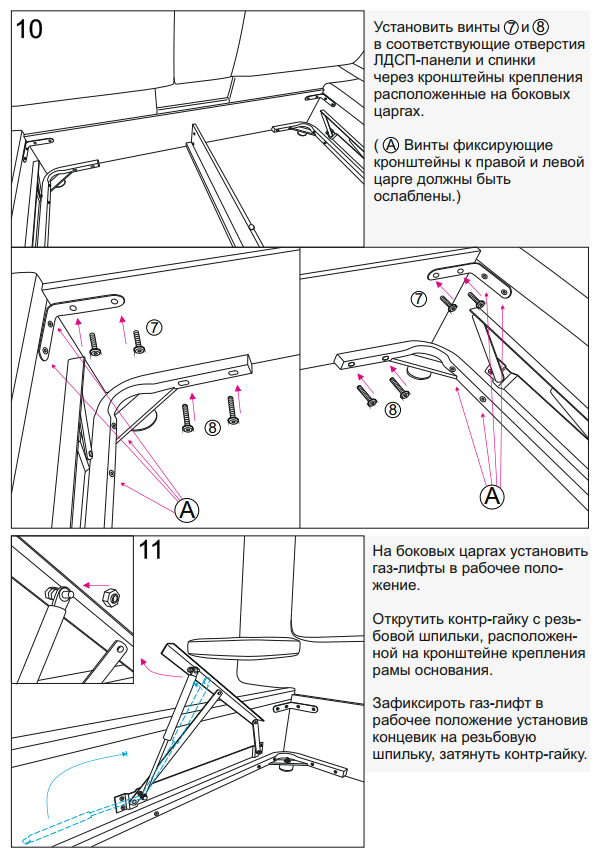 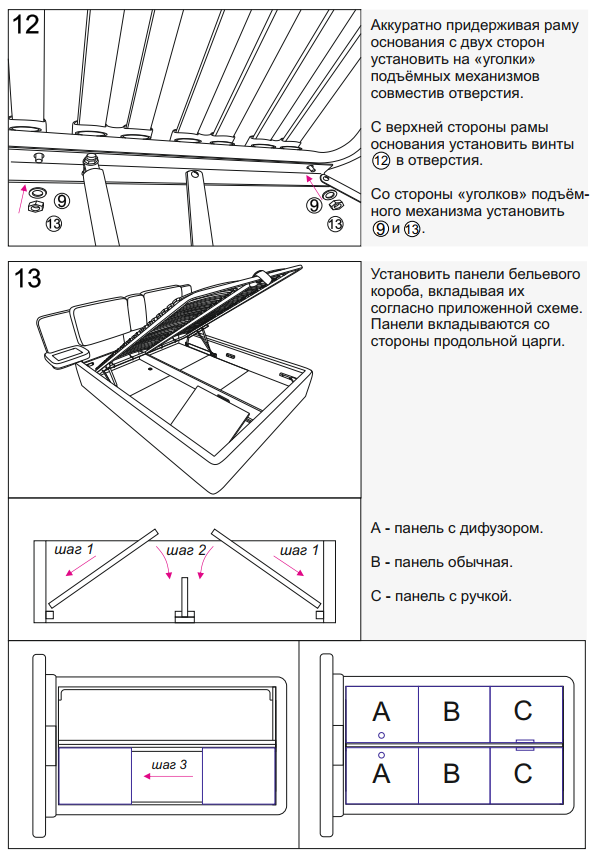 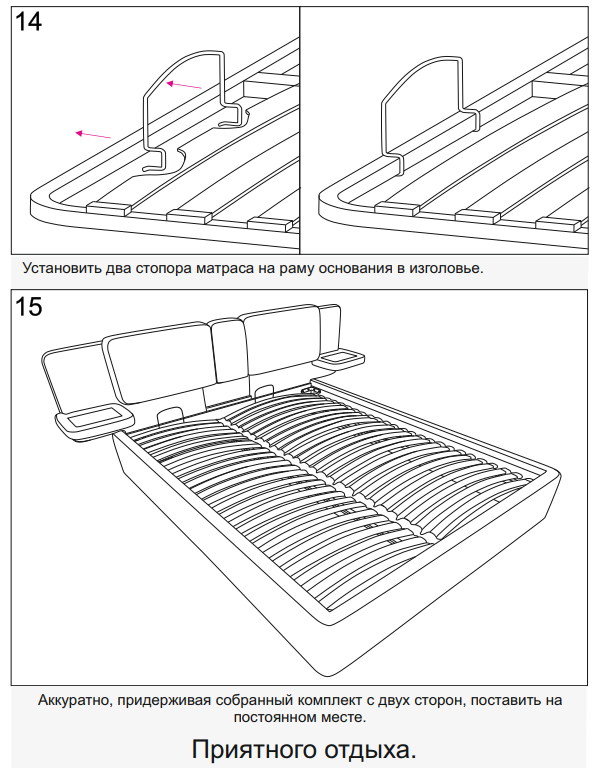 с использованием букв русского алфавита
с использованием букв английского алфавита- Лиза (ЛИЗА),
- Liza (LIZA).Наименованиетоварной продукцииСоставСоставКомплектность поставкиКомплектность поставкиНаименованиетоварной продукциикомплектация 1 (базовое наполнение)комплектация 1 (базовое наполнение)комплектация 1 (базовое наполнение)комплектация 1 (базовое наполнение)Комплект кроватимодель LIZAкаркас ………………………………………..спинка в изголовье ………………….. …….подвижный элемент ………………………..основание матраца (матраса) ………………отделение для хранения постельных принадлежностей (короб) ………………….механизм поворота ………………………….механизм подъема …………………………..механизм подъема с газовыми упорами …..ремень-петля ……………………………….полка …………………………………………накладка ……………………………………..опора функциональная ……………………1 шт.1 шт.3 шт.1 шт.1 шт.1 шт.1 шт.1 шт.1 шт.2 шт.1 шт.6 шт.комплект кровати LIZA …………паспорт …………………………..образец ткани ……………………инструкция по сборке ….……….комплект крепежных изделий ….ключ для винтов с внутренним шестигранником ………………..1 шт.1 шт.1 шт.1 шт.1 шт.1 шт.Комплект кроватимодель LIZAкомплектация 2 (дополненное базовое наполнение)комплектация 2 (дополненное базовое наполнение)комплектация 2 (дополненное базовое наполнение)комплектация 2 (дополненное базовое наполнение)Комплект кроватимодель LIZAкаркас ………………………………………..спинка в изголовье многоэлементная ……подвижный элемент ………………………..основание матраца (матраса) ………………отделение для хранения постельных принадлежностей (короб) ………………….механизм поворота ………………………….механизм подъема …………………………..механизм подъема с газовыми упорами …..ремень-петля ……………………………….полка …………………………………………накладка ……………………………………..опора функциональная …………………….устройство зарядное ………………………..1 шт.1 шт.3 шт.1 шт.1 шт.1 шт.1 шт.1 шт.1 шт.2 шт.1 шт.6 шт.2 шт.комплект кровати LIZA …………паспорт …………………………..образец ткани ……………………инструкция по сборке ………….комплект крепежных изделий ….ключ для винтов с внутренним шестигранником ………………..1 шт.1 шт.1 шт.1 шт.1 шт.1 шт.                            вариант 1        вариант 2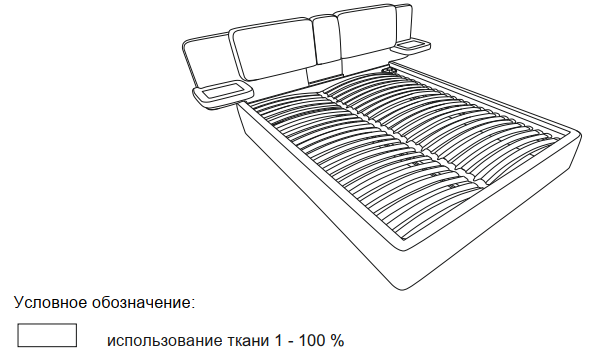 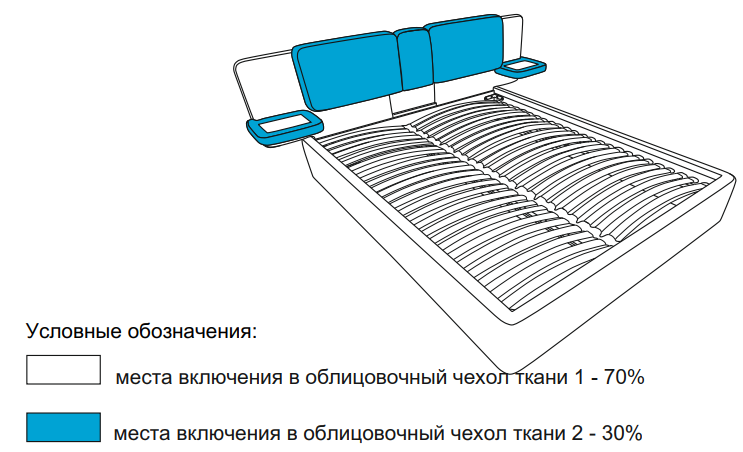                             вариант 1        вариант 2                            вариант 1        вариант 2                            вариант 1        вариант 2                            вариант 1        вариант 2Составбазовое наполнениекомплектация 1каркассборочная единица комплекта кровати, мягкий элемент, являющийся опорной частью, несущей на себе основание матраца (матраса), спинку в изголовье, а также иные основные и дополнительные и (или) составные части комплекта кровати, и воспринимающий все нагрузки в процессе эксплуатации1) рамадетали из ЛДСП, облицованной пленкой на основе термоактивных полимеров, с комбинированным соединением (резьбовое и посредством мебельной скобы)2) настилочный слойППУ3) облицовочный чехолосновная мебельная ткань 1(рис. 1), ХоллотекСоставбазовое наполнениекомплектация 1спинка в изголовьесборочная единица комплекта кровати,мягкий элемент, обрамляющий головную часть, имеющий функциональную и декоративную функцию:- надежность и безопасность,- поверхность для установки механизма  и крепления подвижных и стационарных элементов,- опора в положении полулежа,- дополнение интерьера помещения1) рамадетали из фанеры с комбинированным соединением (резьбовое и посредством мебельной скобы)2) настилочный слойППУ, Холлотек3) облицовочный чехолосновная мебельная ткань 1 (рис. 1), ХоллотекСоставбазовое наполнениекомплектация 1подвижный элементсборочная единица комплекта кровати,мягкий элемент, установленный к передней части спинки в изголовье, имеющий функциональное назначение:- дополнительная опорная поверхность посредством механизма подъемаи (или)- изолирование определенной зоны спального места посредством поворотного механизма 1) рамадетали из фанеры с комбинированным соединением (резьбовое и посредством мебельной скобы)2) настилочный слойППУ, Холлотек3) облицовочный чехолосновная мебельная ткань 1,основная мебельная ткань 1 + основная мебельная ткань 2 (рис. 1)Составбазовое наполнениекомплектация 1основание матраца (матраса)сборочная единица комплекта кровати, которая представляет собой раму, служащую опорой для матраца (матраса), укладываемую внутрь каркаса, дополнительно обеспечивающую его лучшее и надежное приспособление к форме тела лежащего человека, а также обеспечивающая удержание матраца (матраса) в максимально поднятом положении во время работы механизма подъема за счет установленных стопоров-держателей1) рамадетали из металла со сварным соединением и нанесенным на лицевую поверхность декоративным лакокрасочным покрытием2) ламельдетали из фанеры3) ламеледержательдетали из полимера композиционного состава (пластик и резина)4) стопор-держательметаллическое изделие  с нанесенным на лицевую поверхность декоративным лакокрасочным покрытиемСоставбазовое наполнениекомплектация 1отделение для хранения постельных принадлежностей(короб)сборочная единица комплекта кровати, имеющая в плане прямоугольную форму, расположенная в нижней части комплекта кровати и предназначенная для хранения постельных принадлежностейдетали из ЛДСП, облицованной  пленкой на основе термоактивных полимеровСоставбазовое наполнениекомплектация 1механизм поворотамебельная фурнитура, которая представляет собой механизм, обеспечивающий поворот (движение в горизонтальной плоскости) подвижного элемента, установленного по центру передней части спинки в изголовьедетали из металла, качество поверхности которого не требует нанесения лакокрасочного покрытияСоставбазовое наполнениекомплектация 1механизмподъемамебельная фурнитура, которая представляет собой механизм, обеспечивающий подъем и опускание (движение в вертикальной плоскости) подвижного элемента, установленного с двух сторон от центра передней части спинки в изголовьедетали из металла, качество поверхности которого не требует нанесения лакокрасочного покрытияСоставбазовое наполнениекомплектация 1механизмподъемас газовыми упорамимебельная фурнитура, которая представляет собой механизм, необходимый для облегчения подъема основания матраца (матраса) с обязательным фиксированием его в положении, открывающим доступ к коробусложное многодетальное устройство, состоящее из различных материалов, а также сжатого газа, находящегося в закрытом рабочем пространствеСоставбазовое наполнениекомплектация 1ремень-петлятехнологический элемент, представляющий собой изделие швейного производства, установленное по центру передней части основания матраца (матраса) для удобства захвата и начала движения по подъему основания матраца (матраса)деталь кроя основной мебельной ткани (материала) с ниточным соединением по срезуСоставбазовое наполнениекомплектация 1полкасборочная единица комплекта кровати, установленная к передней части спинки в изголовье, являющаяся неподвижным элементом с функциональным назначением, имеющая горизонтальную поверхность для размещения мелких предметов быта (комплектация 1), а также установки устройств (комплектация 2)детали из МДФ с верхним слоем из шпона лиственных пород с лакокрасочным покрытиемСоставбазовое наполнениекомплектация 1накладкасъемный гибкий и функциональный предмет быта (интерьера), в том числе дополняющий подвижный элемент, установленный по центру передней части спинки в изголовье, защищающий поверхность его облицовочного чехла от всевозможных загрязнений1) верхний слойдетали из массива дерева твердых пород с лакокрасочным покрытием2) нижний слойнетканое текстильное полотно со смешанным составом волокнаСоставбазовое наполнениекомплектация 1опорафункциональнаямебельная фурнитура, которая в определенном количестве образует подпорку в нескольких местах, обеспечивающая устойчивость и несущая на себе весь вес комплекта кровати, а в последующем, конечного изделия мебели кровати и отдыхающих людейполимер композиционного состава (пластик и резина) с несъемным обрезиненным подпятникомСоставдополненное базовое наполнение комплектация 2устройствозарядноесборочные единицы базового состава +устройство, обеспечивающее зарядку аккумулятора оборудования, поддерживающего возможность беспроводного питания аккумулятора (технология индукционной передачи энергии) на расстоянии до 4 см от внешнего источникасложное устройство с многодетальным и многокомпонентным составом, отвечающее Qi-стандарту, разработанному Консорциумом беспроводной электромагнитной энергии (Wireless Power Consortium, WPC) № п/пПараметры(индивидуально-определенные свойства)Комплект кровати LIZAКомплект кровати LIZAКомплект кровати LIZAКомплект кровати LIZAКомплект кровати LIZAКомплект кровати LIZA№ п/пПараметры(индивидуально-определенные свойства)комплектация 1комплектация 1комплектация 1комплектация 2комплектация 2комплектация 2№ п/пПараметры(индивидуально-определенные свойства)исполнение 1LIZA 1600исполнение 2LIZA 1800исполнение 3LIZA 2000исполнение 1LIZA 1600исполнение 2LIZA 1800исполнение 3LIZA 20001Размеры, ммгабаритныедлинаширинавысотафункциональныедлина спального месташирина спального местадлина коробаширина коробавысота коробаполезный объем, м3высота спинки в изголовьевысота каркасанад уровнем полавысота нижней плоскости основаниянад уровнем полавысота верхней части полки над уровнем пола24002190103016002000160020001400,4410303503537026002190103018002000180020001400,5010303503537028002190103020002000200020001400,5610303503537024002190103016002000160020001400,4410303503537026002190103018002000180020001400,5010303503537028002190103020002000200020001400,561030350353702Рекомендации к выбору матраца (матраса) по габаритным размерам, ммдлинаширинавысота16002000230-25018002000230-25020002000230-25016002000230-25018002000230-25020002000230-250